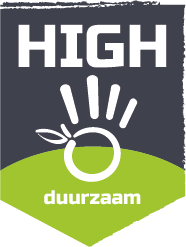 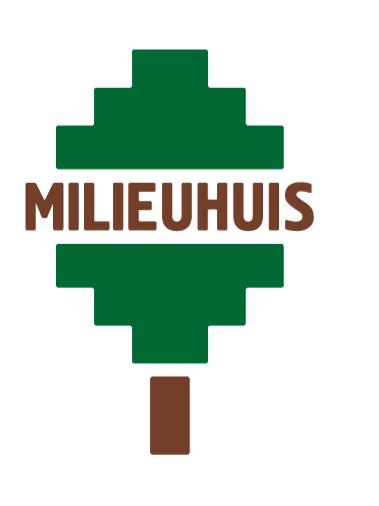 Opdracht / Verhaal over zwerfafvalIn deze opdracht ga je een klein verhaaltje schrijven over zwerfafval op straat. Wat is de bedoeling:Je maakt een foto van een stuk afval op straat;Vervolgens ga je een verhaaltje schrijven waarbij je de 5 W’s gaat beantwoorden:Wat ligt er op straat?Waar ligt het op straat?Wanneer is het op straat gegooid?Wie zou dat daar hebben neergegooid?Waarom zou het daar zijn neergegooid?Je mag je verhaal helemaal zelf verzinnen. Gebruik je fantasie;Lever je verhaal + foto in bij je leerkracht;De leerkracht verzamelt de verhaaltjes en stuurt ze op naar meester Rob;Het Milieuhuis en meester Rob gaan kijken of we de verhalen kunnen bundelen tot een boekje!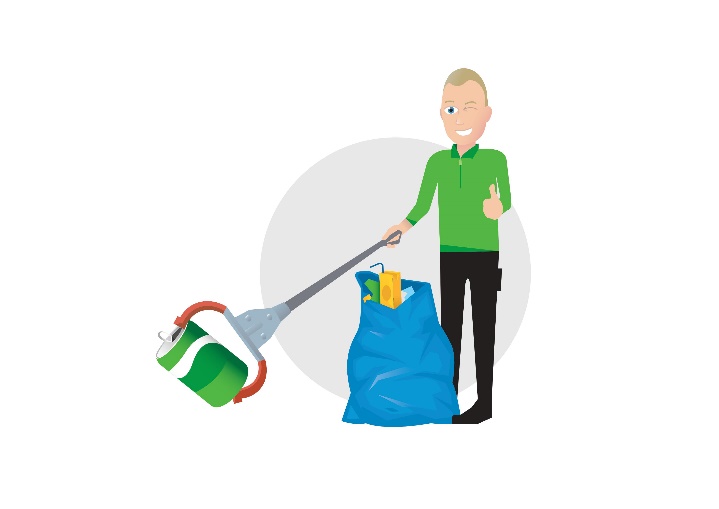 Succes!Ik zie de verhaaltjes graag tegemoet!Meester Rob